Drodzy Uczniowie.Witam Was na kształceniu słuchu po raz pierwszy po przerwie świątecznej.Mam nadzieję, że troszkę odpoczęliście od nauczania on-line  ale nie traćcie kontaktu z muzą 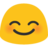 Dzisiaj zajmiemy się trójdźwiękami durowymi w gamie durowej, czyli triadą harmoniczną.Obejrzyj proszę poniższy materiał:https://www.youtube.com/watch?v=cstkyAYKr9sW programie MuseScore lub w zeszycie zbuduj proszę jedną gamę durową krzyżykową i jedną gamę durową bemolową wraz z ich triadą harmoniczną. Spróbuj je także zaśpiewać nazwami literowymi dźwięków.Na stronie:http://www.dur-moll.pl/Poćwicz przez 7 minut: interwały (dźwięki na różnych instrumentach) oraz trójdźwięki w postaci zasadniczej.Miłej pracy.Pozdrawiam serdecznieGrzegorz Oliwa